ПЛАНтренировки ГУУС-1 по шахматам  09 апреля 2020 года.Тренер-А.Н.Поникаровский, староста-Михаил Суринов.1 урок 17.30 - 18.10.           Раздел ПЛАНА учебного процесса - СФП.Общеразвивающие  упражнения: отжимания; приседания; сочетание движений различными частями тела; упражнения на пресс; упражнения на формирование правильной осанки.Специальные упражнения: дыхательная гимнастика, возвратно-поступательные маховые движения руками, упражнения на развитие вестибулярного аппарата.18.10-18.15 - перемена.2 урок 18.15 - 18.55. Раздел ПЛАНА учебного процесса "Техника и тактика".Тема урока:  "Стратегические приёмы в шахматах".Методическая литература : "Стратегические приёмы". В.Бронзик, А.Терёхин.Барьер f3/e4 (f6/e5).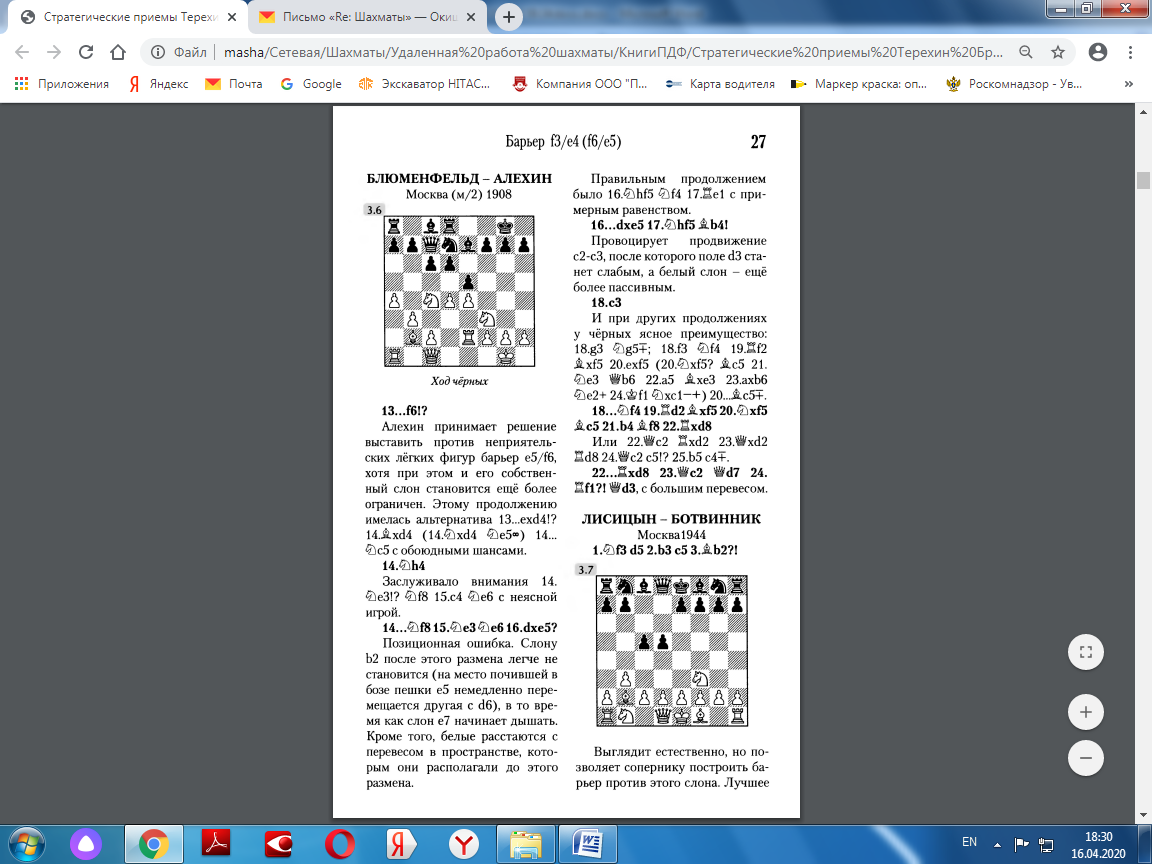 Лекционный материал выдаётся анализом критической позиции партии. Домашнее задание: решение задач по "Тестам по тактике" В.Конотопа для  первого разряда; игра в быстрые шахматы и/или блиц на официальных шахматных сайтах.